JapanJapanJapanJapanFebruary 2027February 2027February 2027February 2027SundayMondayTuesdayWednesdayThursdayFridaySaturday12345678910111213Foundation Day1415161718192021222324252627Emperor’s Birthday28NOTES: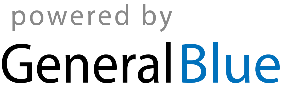 